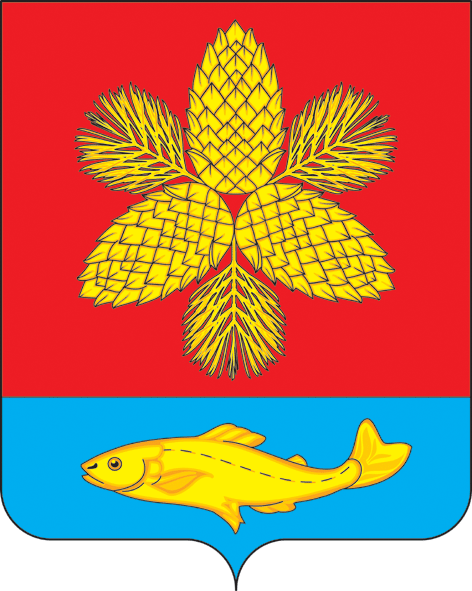 Д У М АШКОТОВСКОГО МУНИЦИПАЛЬНОГО ОКРУГА ПРИМОРСКОГО КРАЯРЕШЕНИЕ24 октября 2023 г                             г. Большой Камень		                  № 46О принятии проекта муниципального правового актаШкотовского муниципального округа «О внесении изменений в Устав Шкотовского муниципального округа»            В целях приведения Устава Шкотовского муниципального округа в соответствие с Бюджетным кодексом Российской Федерации, федеральными законами от 4 августа 2023 г. № 420-ФЗ «О внесении изменений в Федеральный закон «Об общих принципах организации местного самоуправления в Российской Федерации» и статью 44 Федерального закона «Об общих принципах организации публичной власти в субъектах Российской Федерации», от 4 августа 2023г. № 449-ФЗ «О внесении изменений в отдельные законодательные акты Российской Федерации»,    руководствуясь пунктом 1 части 1 статьи 26 Устава Шкотовского муниципального округа, Дума Шкотовского муниципального округа  РЕШИЛА:           1. Принять проект муниципального правового акта Шкотовского муниципального округа «О внесении изменений в Устав Шкотовского муниципального округа».           2. Провести публичные слушания по принятому проекту муниципального правового акта.           3.  Опубликовать настоящее решение в газете «Взморье».           4. Контроль за исполнением настоящего решения возложить на постоянную комиссию Думы Шкотовского муниципального округа по бюджету, налогам, муниципальному имуществу и соблюдению законодательства (Семенцова).          5. Настоящее решение вступает в силу со дня его принятия.Председатель ДумыШкотовского муниципального округа			                                                О.В. КанШКОТОВСКИЙ  МУНИЦИПАЛЬНЫЙ  ОКРУГПРИМОРСКОГО  КРАЯМУНИЦИПАЛЬНЫЙ  ПРАВОВОЙ  АКТ (ПРОЕКТ)О внесении изменений в Устав Шкотовского муниципального округа     1. Внести в муниципальный правовой акт от 25 июля 2023 года № 05-МПА «Устав Шкотовского муниципального округа» следующие изменения:          1.1. Часть 1 статьи 5 дополнить пунктом 48 следующего содержания:          48) осуществление выявления объектов накопленного вреда окружающей среде и организация ликвидации такого вреда применительно к территориям, расположенным в границах земельных участков, находящихся в собственности муниципального округа.»;           1.2. В пункте 11 части 1 статьи 7 слова «федеральными законами» заменить словами «Федеральным законом от 6 октября 2003 года № 131-ФЗ «Об общих принципах организации местного самоуправления в Российской Федерации».;            1.3. В части 1 статьи 57 слова «15 октября года, предшествующего очередному финансовому» заменить словами «1 ноября текущего года».              2. Настоящий муниципальный правовой акт вступает в силу со дня  его официального опубликования после государственной регистрации.  ГлаваШкотовского муниципального района		                                          В.А. Носов